一、填填看(每格2分，共54分)（一）聿玲買了1瓶牛奶，可以倒滿8個杯子。
①曜宇喝了2 杯，是喝了（　 　）瓶牛奶。
②士閎喝了5 杯，是喝了（　 　）瓶牛奶。
③瓶牛奶和1瓶牛奶一樣多。（二）下圖中，每個小方格的邊長都是1公分，看圖回答問題：

①甲圖形的每一邊都是（　  　）公分，周長是（　　  ）公分。
②乙圖形的長邊是（  　　）公分，寬邊是（　　  ）公分，周長是（  　　）公分。
③丙圖形的周長比丁圖形的周長長（  　　）公分。（三）桌上有花蓮名產麻糬1盒，豐兆吃5顆，騰賢吃3顆，立恩吃2顆，剛好把1盒麻糬都吃光了。請問豐兆吃掉（　 　）盒麻糬，騰賢吃掉（　 　）盒麻糬，立恩吃掉（　　 ）盒麻糬。
（四）0÷5＝（　 　 ）
      7÷1＝（　 　 ）
      6÷6＝（　 　 ）（五）振碩把1條提拉米蘇蛋糕平分成7份。 其中的3份是（    ）條蛋糕。  條蛋糕是指1條蛋糕平分成（    ）份中的（    ）份。  條蛋糕是（    ）份蛋糕。。（六）大圓的半徑是7公分，小圓的半徑是3公分，大圓的直徑比小圓的直徑多（　　）公分。（七）偶數除以2，餘數是（　    　）。       奇數除以2，餘數是（　    　）。（八）兩條直徑的交點叫作（  　  　）。（九）要畫一個圓時，圓規兩腳打開的距離就是圓的（　    　）。（十）直徑是半徑的（　  　）倍。（十一）下圖中，哪條直線最長？（    ）（填入代號）	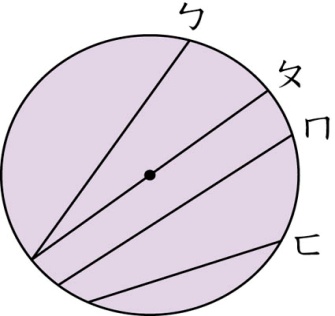 （十二）拿出圓規比比看，哪條線最長？（    ）（填入代號）二、算算看(每題3分，共12分)（一）  6000－2538－1456      ＝
      ＝（二）  1011－79＋158      ＝
      ＝（三）寫出直式
        52÷7＝（   ）…（    ）
   （四）寫出直式
        68÷8＝（   ）…（    ）
三、畫畫看。用圓規畫出一個半徑3公分的圓，並寫出它的圓心、半徑和直徑。（4分）四、下圖中，每一個小方格的邊長都是1公分，按照指示畫畫看，並在圖形上標示出甲和乙：
①在方格紙上，沿著格線畫出一個周長是10公分的長方形甲。（3分）
②在方格紙上，沿著格線畫出一個周長是12公分的正方形乙。（3分）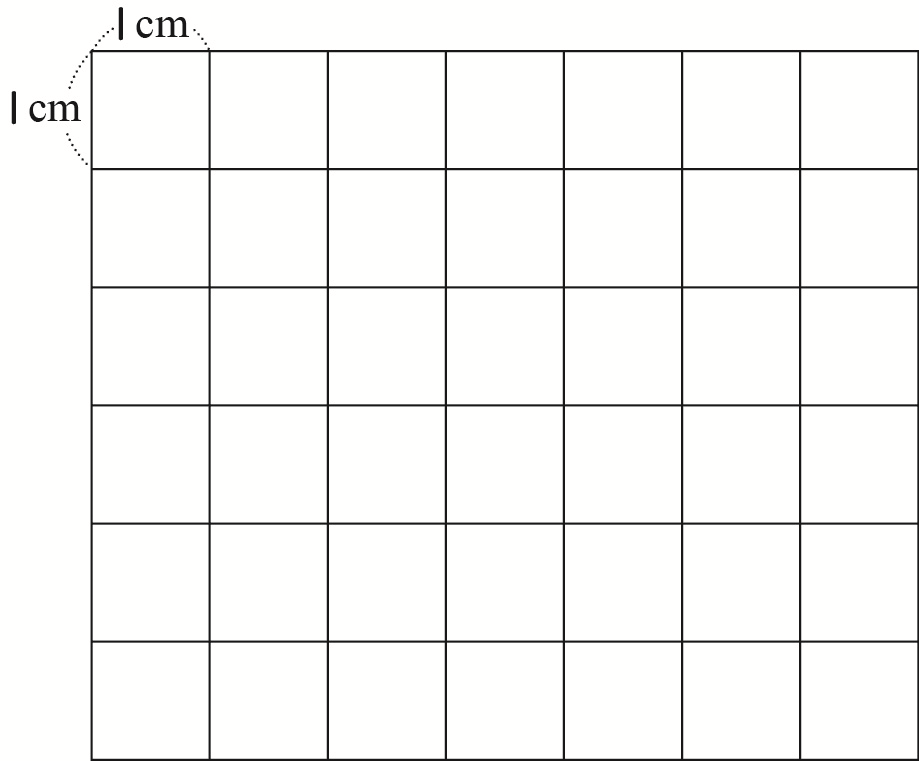 五、應用題(每題4分，共24分)
（一）煜沁買一套860元的故事書和一顆259元的籃球，付了1200元，可以找回多少元？（把做法用一個算式記下來。）（二）三年六班有24個小朋友，玩遊戲時，每6個人分1組，可以分成幾組？(請寫出除法算式，並用直式算算看)（三）卉靖水果行一箱櫻桃賣1530元，一箱芭樂比一箱櫻桃便宜500元，李暘想要櫻桃和芭樂各買一箱，共要付多少元？（把做法用一個算式記下來。）（四）亮霓手工製做了83個馬卡龍，每9個裝成1盒出售，請問可以裝成幾盒？還剩下幾個？(請寫出除法算式，並用直式算算看)（五）綵潔有4357本書，昶叡的書比綵潔多1206本書，兩人的書共有多少本？（把做法用一個算式記下來。）（六）下圖中，小圓的半徑是幾公分？大圓的直徑是幾公分？請寫出算式。
